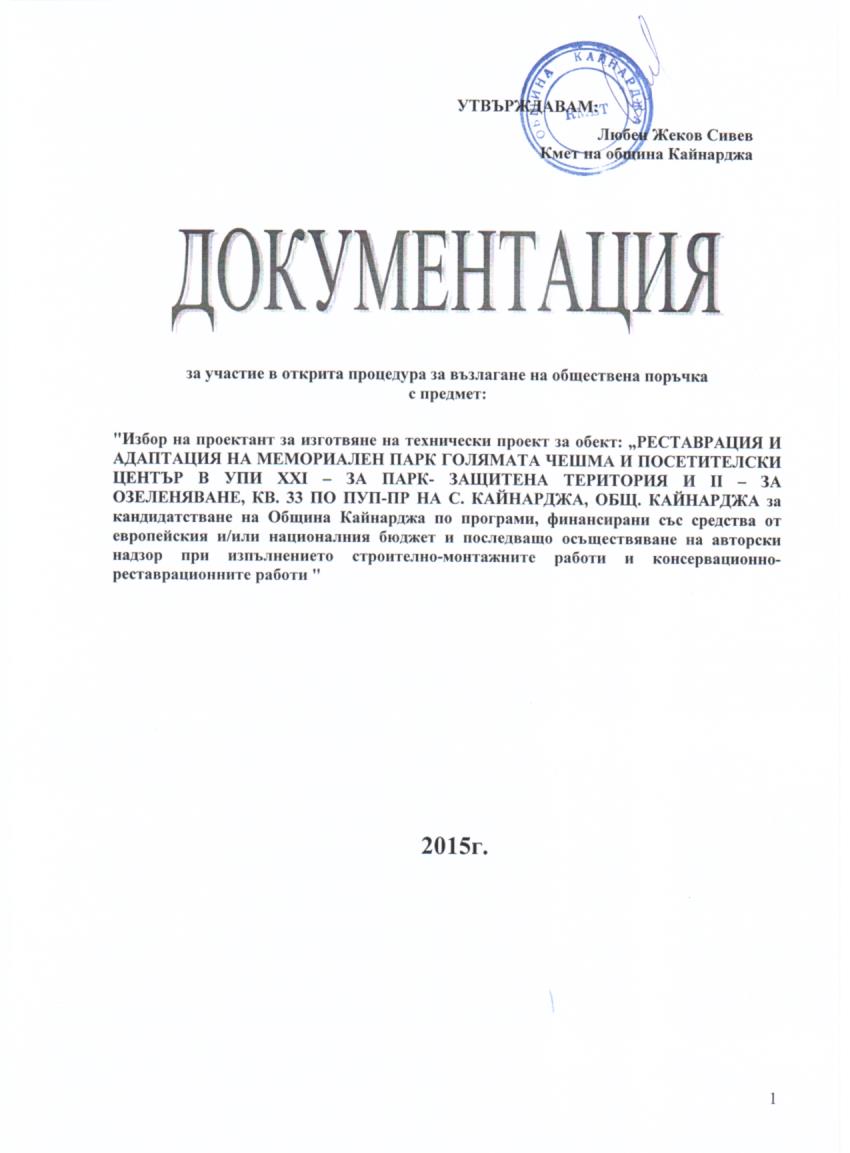                                                УТВЪРЖДАВАМ:Любен Жеков СивевКмет на община Кайнарджаза участие в открита процедура за възлагане на обществена поръчка 
с предмет:"Избор на проектант за изготвяне на технически проект за обект: „РЕСТАВРАЦИЯ И АДАПТАЦИЯ НА МЕМОРИАЛЕН ПАРК ГОЛЯМАТА ЧЕШМА И ПОСЕТИТЕЛСКИ ЦЕНТЪР В УПИ XXI – ЗА ПАРК- ЗАЩИТЕНА ТЕРИТОРИЯ И II – ЗА ОЗЕЛЕНЯВАНЕ, КВ. 33 ПО ПУП-ПР НА С. КАЙНАРДЖА, ОБЩ. КАЙНАРДЖА за кандидатстване на Община Кайнарджа по програми, финансирани със средства от европейския и/или националния бюджет и последващо осъществяване на авторски надзор при изпълнението строително-монтажните работи и консервационно-реставрационните работи "2015г.ЧАСТ ВТОРАI. ОБЩА ИНФОРМАЦИЯ И ОПИСАНИЕ НА ПРЕДМЕТА НА ПОРЪЧКАТАТези указания определят правилата за подготовка и представяне на офертите за участие в процедурата, като условията и реда, при които ще се избере изпълнител на поръчката е съобразен със Закона за обществените поръчки (ЗОП). Процедурата за възлагане на обществената поръчка дава равни възможности за участие на всички участници, отговарящи на изискванията на Възложителя.ВЪЗЛОЖИТЕЛ: Община Кайнарджаул.Димитър Дончев №2Телефон: 08679 8318Факс: 08679 8461e-mail: kain_s@abv.bg1. ОСНОВАНИЕ НА ПОРЪЧКАТА1.1. Възложителят обявява настоящата процедура за възлагане на обществена поръчка на основание чл. 16, ал.1, ал. 4 и ал. 8 от Закона за обществените поръчки. За нерегламентираните в настоящите указания и документацията за участие условия по провеждането на процедурата, се прилагат разпоредбите на Закона за обществените поръчки и подзаконовите нормативни актове по прилагането му, както и приложимите национални и международни нормативни актове, съобразно с предмета на поръчката.2.ВИД НА ПРОЦЕДУРАТА2.1. Процедурата за възлагане на обществена поръчка е открита по реда на Глава V от Закона за обществени поръчки.ПРИЛОЖИМИ ПРАВИЛА. Срокът за набиране на оферти по тази обществена поръчка е намален с 12 дни при условията на чл. 64, ал. 3 от ЗОП, предложение първо и второ.Възложителят предоставя пълен достъп по електронен път до документацията на следния интернет адрес: http://kaynardzha.egov.bg/KAYNARDZHA/home.nsf/pages/bg/NT00002C06?openDocument.3. ПРЕДМЕТ НА ОБЩЕСТВЕНАТА ПОРЪЧКАПредмет на обществената поръчка е "Избор на проектант за изготвяне на технически проект за обект: „РЕСТАВРАЦИЯ И АДАПТАЦИЯ НА МЕМОРИАЛЕН ПАРК ГОЛЯМАТА ЧЕШМА И ПОСЕТИТЕЛСКИ ЦЕНТЪР В УПИ XXI – ЗА ПАРК- ЗАЩИТЕНА ТЕРИТОРИЯ И II – ЗА ОЗЕЛЕНЯВАНЕ, КВ. 33 ПО ПУП-ПР НА С. КАЙНАРДЖА, ОБЩ. КАЙНАРДЖА за кандидатстване на Община Кайнарджа по програми, финансирани със средства от европейския и/или националния бюджет и последващо осъществяване на авторски надзор при изпълнението строително-монтажните работи и консервационно-реставрационните работи "Ще бъде възложено изготвянето на 1 инвестиционен проект във фаза „технически проект”. Обществената поръчка включва изпълнението на следните дейности:Дейност 1:  Изготвяне на технически проект за обект: „РЕСТАВРАЦИЯ И АДАПТАЦИЯ НА МЕМОРИАЛЕН ПАРК ГОЛЯМАТА ЧЕШМА И ПОСЕТИТЕЛСКИ ЦЕНТЪР В УПИ XXI – ЗА ПАРК- ЗАЩИТЕНА ТЕРИТОРИЯ И II – ЗА ОЗЕЛЕНЯВАНЕ, КВ. 33 ПО ПУП-ПР НА С. КАЙНАРДЖА, ОБЩ. КАЙНАРДЖА за кандидатстване на Община Кайнарджа по програми, финансирани със средства от европейския и/или националния бюджет Дейност 2:  "Упражняване  на авторски надзор при изпълнението строително-монтажните и консервационно-реставрационните работи;4. СРОК ЗА ИЗПЪЛНЕНИЕ: Изготвяне на проект във фаза „технически проект” за обект: „РЕСТАВРАЦИЯ И АДАПТАЦИЯ НА МЕМОРИАЛЕН ПАРК ГОЛЯМАТА ЧЕШМА И ПОСЕТИТЕЛСКИ ЦЕНТЪР В УПИ XXI – ЗА ПАРК- ЗАЩИТЕНА ТЕРИТОРИЯ И II – ЗА ОЗЕЛЕНЯВАНЕ, КВ. 33 ПО ПУП-ПР НА С. КАЙНАРДЖА, ОБЩ. КАЙНАРДЖА“- не по-късно от 15.09.2015 година;"Упражняване  на авторски надзор при изпълнението строително-монтажните и консервационно-реставрационните работи“ – до въвеждане на обекта в експлоатация5. МЯСТО НА ИЗПЪЛНЕНИЕ:Територията на с. Кайнарджа, община Кайнарджа, Република България6. ПРОГНОЗНА СТОЙНОСТ: Обща прогнозна стойност 165 000 (сто шестедет и пет хиляди) лева без ДДС или 198 000 (сто деветдесет и осем хиляди) лева с ДДС, от които: За дейност 1:  Изготвяне на проект във фаза „технически проект” за обект: „РЕСТАВРАЦИЯ И АДАПТАЦИЯ НА МЕМОРИАЛЕН ПАРК ГОЛЯМАТА ЧЕШМА И ПОСЕТИТЕЛСКИ ЦЕНТЪР В УПИ XXI – ЗА ПАРК- ЗАЩИТЕНА ТЕРИТОРИЯ И II – ЗА ОЗЕЛЕНЯВАНЕ, КВ. 33 ПО ПУП-ПР НА С. КАЙНАРДЖА, ОБЩ. КАЙНАРДЖА“ - 150 000 (сто и петдесет хиляди) лева без ДДС или 180 000 (сто и осемдесет хиляди) лева с ДДС ;За дейност 2:  "Упражняване  на авторски надзор при изпълнението строително-монтажните и консервационно-реставрационните работи на обект: „РЕСТАВРАЦИЯ И АДАПТАЦИЯ НА МЕМОРИАЛЕН ПАРК ГОЛЯМАТА ЧЕШМА И ПОСЕТИТЕЛСКИ ЦЕНТЪР В УПИ XXI – ЗА ПАРК- ЗАЩИТЕНА ТЕРИТОРИЯ И II – ЗА ОЗЕЛЕНЯВАНЕ, КВ. 33 ПО ПУП-ПР НА С. КАЙНАРДЖА, ОБЩ. КАЙНАРДЖА – 15 000 (петнадесет хиляди) лева без ДДС или 18 000 (осемнадесет хиляди ) лева с ДДС ;Офертите на участниците не трябва да надхвърлят максималния одобрен бюджет на поръчката, включително максималните одобрени бюджети по дейности. В цената се включват всички разходи, свързани с качественото изпълнение на поръчката в описания вид и обхват в техническата спецификация. Участник, предложил цена, по-висока от допустимата, ще бъде отстранен от участие.7. СХЕМА НА ПЛАЩАНЕВъзнаграждението по договора ще се изплаща на изпълнителя както следва:1.1. 100% Окончателно плащане на сумата за проектиране, в срок от 10 работни дни след подписване на договор за отпускане на безвъзмездна финансова помощ между Община Кайнарджа и финансиращия орган на програмата, постъпване на финансови средства по сметката на Община Кайнарджа и представяне на оригинална фактура от изпълнителя.1.2. Заплащането на дължимото възнаграждение за авторски надзор, се извършва в 5-дневен срок след представяне на месечни отчети, пропорционално на изпълнените СМР и КРР, за действително вложеното време на обекта и фактура в оригинал от изпълнителя. 2. В случай, че финансиращият орган одобри суми по-малки от посочената в договора, Възложителят ще изплати на Изпълнителя възнаграждение в размер до одобрените от финансиращия орган суми. 3. В случай, че финансиращият орган по проекта не одобри платени от Възложителя разходи, констатирани като неправомерно изплатени суми, в резултат на несвършена или некачествено изпълнена работа, изпълнителя възстановява съответните дължими суми в едно с размера на наложените санкции, в срок от 10 работни дни от получаване на искане за това от Възложителя. 4. Плащанията по договора се извършват с платежно нареждане по сметка на изпълнителя.8. ОБОСОБЕНИ ПОЗИЦИИНастоящата обществена поръчка не е разделена на обособени позиции. 9. ВЪЗМОЖНОСТ ЗА ПРЕДСТАВЯНЕ НА ВАРИАНТИ В ОФЕРТИТЕНе се предвижда възможност за представяне на варианти в офертите.10.КРИТЕРИЙ ЗА ОЦЕНКА: „Икономически най-изгодна оферта“.ІІ. УСЛОВИЯ ЗА УЧАСТИЕ В ПРОЦЕДУРАТА В процедурата за възлагане на обществената поръчка има право да участва всеки участник, който отговаря на предварително обявените условия – всяко българско или чуждестранно физическо или юридическо лице, или тяхно обединение (консорциум или дружество по ЗЗД). Участниците са длъжни да спазват стриктно всички срокове и условия, установени в обявлението и документацията за участие, както и тези, предвидени в настоящите указания в хода по осъществяване на процедурата. Участниците са длъжни да представят всички изискуеми документи, предвидени в процедурата и гаранция за участие. Участниците могат да участвуват в процедурата лично или чрез изрично упълномощено лице. Един пълномощник не може да представлява повече от един участник.2. От участие в процедурата по възлагане на обществена поръчка се отстранява участник в следните случаи: Когато участникът не е представил някой от необходимите документи или информация по чл. 56 от ЗОП и предвидените в настоящите указания, след като са били изискани от него от комисията за провеждане на процедурата за възлагане на обществената поръчка; Когато участникът не е представил документ за внесена гаранция за участие; Когато участникът е представил оферта, която не отговаря на предварително обявените условия на възложителя; Когато участникът е представил оферта, която не отговаря на изискванията на чл. 57, ал. 2 от ЗОП;Когато участникът е осъден с влязла в сила присъда, освен ако е реабилитиран, за: а) престъпление против финансовата, данъчната или осигурителната система, включително изпиране на пари, по чл. 253 - 260 от Наказателния кодекс; б) подкуп по чл. 301 - 307 от Наказателния кодекс; в) участие в организирана престъпна група по чл. 321 и 321а от Наказателния кодекс; г) престъпление против собствеността по чл. 194 - 217 от Наказателния кодекс; д) престъпление против стопанството по чл. 219 - 252 от Наказателния кодекс;  Когато участникът е обявен в несъстоятелност; Когато участникът е в производство по ликвидация или се намира в подобна процедура съгласно националните закони и подзаконови актове.Когато участникът има задължения по смисъла на чл. 162, ал. 2, т. 1 от Данъчно-осигурителния процесуален кодекс към държавата и към община, установени с влязъл в сила акт на компетентен орган, освен ако е допуснато разсрочване или отсрочване на задълженията, или има задължения за данъци или вноски за социалното осигуряване съгласно законодателството на държавата, в която участникът е установен;Когато участникът е в открито производство по несъстоятелност, или е сключил извънсъдебно споразумение с кредиторите си по смисъла на чл. 740 от Търговския закон, а в случай че участникът е чуждестранно лице - се намира в подобна процедура съгласно националните закони и подзаконови актове, включително когато неговата дейност е под разпореждане на съда, или кандидатът или участникът е преустановил дейността си;Участник, който е виновен за неизпълнение на задължения по договор за обществена поръчка, доказано от възложителя с влязло в сила съдебно решение;Участник, който е осъден с влязла в сила присъда, освен ако е реабилитиран за престъпление по чл. 136 от Наказателния кодекс, свързано със здравословните и безопасни условия на труд, или по чл. 172 от Наказателния кодекс против трудовите права на работниците. Участник, който е осъден с влязла в сила присъда за престъпление по чл. 313 от Наказателния кодекс във връзка с провеждане на процедури за възлагане на обществени поръчки; Когато лицата по чл. 47, ал. 4 от ЗОП на участника са "свързани лица" с Възложителя или със служители на ръководна длъжност в неговата организация, както и когато участникът е сключил договор с лице по чл. 21 или 22 от Закона за предотвратяване и установяване на конфликт на интереси;  Когато участникът участвува в обединение или е дал съгласие и фигурира като подизпълнител в офертата на друг участник и/или е подал самостоятелна оферта. За когото по реда на чл. 68, ал. 11 от ЗОП е установено, че е представил невярна информация за доказване на съответствието му с обявените от възложителя критерии за подбор.Ако Възложителят покани участниците да удължат срока на валидност на офертите, когато той е изтекъл, се отстранява от участие участник, който след покана и в определения в нея срок не удължи срока на валидност на офертата си.Когато с влязло в сила решение по чл. 122г, ал. 1, т. 2 Комисията за защита на конкуренцията отмени решението на възложителя и върне преписката за продължаване на процедурата за възлагане на обществена поръчка от последното законосъобразно решение, възложителят кани участниците, на които гаранцията е възстановена в съответствие с чл. 62, ал. 1, т. 2, отново да представят гаранция за участие. Участник, който след покана и в определения в нея срок не представи отново гаранция, се отстранява от участие.Не може да участва в процедура за възлагане на обществена поръчка чуждестранно физическо или юридическо лице, за което в държавата, в която е установено, e налице някое от обстоятелствата по чл. 47, ал. 1 от ЗОП или посочените в обявлението обстоятелства по чл. 47, ал. 2, т.1, т.2а, т.4 и т.5 от ЗОП.При представяне на офертата участникът удостоверява липсата на обстоятелствата по чл.47, ал. 1 и ал.5 и посочените обстоятелства по ал.2 от ЗОП с декларацията по чл. 47, ал. 9 от ЗОП. Когато законодателството на държавата, в която участникът е установен, не предвижда включването на някое от обстоятелствата по чл.47, ал. 1 от ЗОП в публичен безплатен регистър или предоставянето им служебно и безплатно на възложителя, при подписване на договора за обществена поръчка участникът, определен за изпълнител, е длъжен да представи:1. документи за удостоверяване липсата на обстоятелствата по чл. 47, ал. 1 от ЗОП и на посочените обстоятелства по чл. 47, ал. 2, т.1, т.2а, т.4 и т.5 от ЗОП издадени от компетентен орган, или2. извлечение от съдебен регистър, или3. еквивалентен документ на съдебен или административен орган от държавата, в която е установен.Когато в държавата, в която участникът е установен, не се издават документи за посочените обстоятелства или когато документите не включват всички обстоятелства, участникът представя декларация, ако такава декларация има правно значение според закона на държавата, в която е установен.Когато клетвената декларация няма правно значение според съответния национален закон, участникът представя официално заявление, направено пред съдебен или административен орган, нотариус или компетентен професионален или търговски орган в държавата, в която той е установен.ІІІ. Подготовка и Подаване на оферти1.	При подготвяне на офертата всеки участник трябва да се придържа точно към обявените от Възложителя условия.2.	Участникът в процедурата може да промени, допълни или оттегли офертата си най-късно до изтичане на срока за получаване на офертите.3.	Всеки участник има право да представи само една оферта. Варианти на офертата не се допускат. В процедурата за възлагане на обществената поръчка едно физическо или юридическо лице може да участва само в едно обединение.4.	Свързани лица или свързани предприятия не могат да бъдат самостоятелни участници в настоящата процедура.*** "Свързани лица" по смисъла на §1, т. 23а от Допълнителните разпоредби на Закона за обществените поръчки са: (1) роднините по права линия без ограничение; (2) роднините по съребрена линия до четвърта степен включително; (3) роднините по сватовство - до втора степен включително; (4) съпрузи или лица, които се намират във фактическо съжителство; (5) съдружници; (6) лицата, едното от които участва в управлението на дружеството на другото; (7) дружество и лице, което притежава повече от 5 на сто от дяловете или акциите, издадени с право на глас в дружеството.!!! Не са свързани лица дружество, чийто капитал е 100 процента държавна или общинска собственост, и лице, което упражнява правата на държавата, съответно на общината в това дружество.*** „Свързано предприятие” по смисъла на § 1, т. 24 от допълнителната разпоредба на Закона за обществените поръчки е предприятие:а) което съставя консолидиран финансов отчет с възложител, илиб) върху което възложителят може да упражнява пряко или непряко доминиращо влияние, илив) което може да упражнява доминиращо влияние върху възложител по чл. 7, т. 5 или 6 ЗОП, илиг) което заедно с възложител по чл. 7 ЗОП е обект на доминиращото влияние на друго предприятие.5.	С офертата си участниците може без ограничения да предлагат ползването на подизпълнители. Участникът е длъжен да заяви дали за изпълнение на поръчката ще ползва подизпълнители. Когато участникът предвижда участието на подизпълнители при изпълнение на поръчката, той следва да заяви видовете работи от предмета на поръчката, които ще се предложат на подизпълнители и съответстващият на тези работи дял в проценти от стойността на обществената поръчка, и предвидените подизпълнители.  6.	 Офертата се попълва на български език, включително и когато участник в процедурата е чуждестранно физическо или юридическо лице. Когато участник в процедурата е лице, регистрирано извън Република България документът по чл. 56, ал. 1, т. 1 от ЗОП се представя в официален превод на български език, а документите по чл. 56, ал. 1, т. 4, 5 и 11 от ЗОП, които са на чужд език, се представят и в превод. Когато участник в процедурата е обединение, което не е юридическо лице документите по ч. 56, ал. 1, т. 1, букви 4а” и „б”от ЗОП се представят за всяко физическо или юридическо лице, включено в обединението, документите по чл. 56, ал. 1, т.1, буква „в” и т. 4 и 5 от ЗОП се представят само за участниците, чрез които обединението доказва съответствието си с критериите за подбор по чл. 25, ал. 2, т. 6 от ЗОП. А според чл. 56, ал. 3, т. 3 от ЗОП декларация по чл. 56, ал. 1, т. 11 от ЗОП се представя само за участниците в обединението, които ще изпълняват дейности, свързани със строителство. Съгласно § 1, т. 16а от Допълнителните разпоредби на ЗОП, "Официален превод" е превод, извършен от преводач, който е вписан в списък на лице, което има сключен договор с Министерството на външните работи за извършване на официални преводи.7.	 Когато за някои от посочените в настоящата документация документи е определено, че може да бъде представен в «заверено от участника копие», за такъв документ се счита този, при който върху копието на документа представляващия участникът е записал: «Вярно с оригинала»; 	Задължително следва да се постави собственоръчен подпис със син цвят под заверката и свеж печат на участника (ако има такъв). 8.	По офертата не се допускат никакви вписвания между редовете, изтривания или корекции. 9.	Документите и данните в офертата се подписват само от лица с представителни функции съгласно удостоверението за актуално състояние или от изрично упълномощени за това лица. Във втория случай се изисква да се представи пълномощно за изпълнението на такива функции, съгласно изискванията на настоящата документация.10.	Всички документи трябва да са с дата на издаване, предшестваща подаването им с офертата, не повече от 6 месеца или да са в срока на тяхната валидност, когато такава е изрично записана в тях. 11.	 Офертата се представя в един оригинал на хартиен носител и едно сканирано копие на електронен носител в pdf формат и се комплектова с всички документи, посочени в настоящата документация във формата, в която се изискват (оригинал, официално заверен препис или заверено от участника копие). 12.	Когато участникът е чуждестранно физическо или юридическо лице или техни обединения, всички документи, приложени към офертата, които са на чужд език се представят и в превод, а в изрично предвидените в настоящата документация случаи – в официален превод. 13.	Когато документите или част от тях се представят от участниците – чуждестранни лица и в превод на български език, то в случай на противоречие между текстовете на чуждестранния и български език с предимство ще се ползва текстът на български език.14.	Офертата следва да отговаря на изискванията, посочени в обявлението и настоящите указания, и да бъде оформена по приложените към документацията образци. Представените образци в документацията за участие и условията описани в тях са задължителни за участниците. Предложенията на участниците трябва да бъдат напълно съобразени с тези образци.15.	Възложителят, с оглед предоставената му правна възможност в чл.25, ал.3, т.2 от ЗОП не поставя и няма изискване за създаване на юридическо лице, в случай, че избраният за Изпълнител участник е обединение от физически и/или юридически лица16.	Разходите, свързани с изготвянето и подаването на офертите са за сметка на участника. Възложителят, освен в нормативно предвидените случаи, при никакви условия няма да участва в тези разходи.17.	Достъп до документацията за участие:Не се предвижда закупуването на документацията за участие в настоящата обществена поръчка.Документацията за участие ще се публикува в профила на купувача от деня на публикуването на обявлението и решението в Профил на купувача (във връзка с чл. 64, ал. 3, предложение второ от ЗОП) http://kaynardzha.egov.bg/KAYNARDZHA/home.nsf/pages/bg/NT00002C06?openDocument18.	Искане на разяснения и срокове за даване на разясненияВсяко лице може да поиска писмено от Възложителя разяснения по документацията за участие.Исканията за разяснения могат да бъдат правени не по–късно от 10 (десет) дни преди изтичане на срока за подаване на офертите.Възложителят е длъжен да отговори в 4-дневен (четиридневен) срок от датата, на която е постъпило запитването.Възложителят публикува разясненията на Интернет страница, на която е публикувана документацията за участие:  http://kaynardzha.egov.bg/KAYNARDZHA/home.nsf/pages/bg/NT00002C06?openDocument   без да посочва в отговора лицето, направило запитването. Ако лицата са посочили електронен адрес, разясненията се изпращат на него в деня на публикуването им в профила на купувача. В разясненията не се посочва информация за лицата, които са ги поискали.Когато от публикуването на разясненията от възложителя до крайния срок за получаване на оферти или заявления остават по-малко от 6 (шест) дни, възложителят е длъжен да удължи срока за получаване на оферти. В този случай решението за промяна се публикува в профила на купувача в деня на изпращането му за публикуване в Регистъра на обществените поръчки. От деня на публикуването в профила на купувача до крайния срок за подаване на оферти не може да има по-малко от 6 (шест) дни.19.	Във връзка с провеждането на процедурата и подготовката на офертите от участниците за въпроси, които не са разгледани в настоящите указания, се прилагат ЗОП и документацията за участие в процедурата. 20.	Възложителят не приема за участие в процедурата и връща незабавно на участниците оферти, които са представени след изтичане на крайния срок за получаване или в незапечатан или скъсан плик. 21.	Офертата може да се представи и по електронен път при условията и по реда на Закона за електронния документ и електронния подпис. В този случай участникът е длъжен да представи на възложителя всички документи, които не са в електронен вид, по реда на ал. 1 преди изтичането на срока за получаване на офертите.22.	Офертата се представя в запечатан непрозрачен плик от участника или от упълномощен от него представител лично или по пощата с препоръчано писмо с обратна разписка. Върху плика участникът посочва наименованието на обществената поръчка, наименование на участника, адрес за кореспонденция, телефон и по възможност факс и електронен адрес. Пликът съдържа три отделни запечатани непрозрачни и надписани плика, както следва: ПЛИК 1 – „Документи за подбор”, в който се поставят документите и информацията по чл. 56, ал. 1, т. 1 – 5, 8, 11 – 14 от Закона за обществените поръчки, на хартиен носител в един оригинал и на електронен носител във формат pdf. ПЛИК 2 – „Предложение за изпълнение на поръчката”, в който се поставят документите по чл. 56, ал. 1, т. 7 от ЗОП, свързани с изпълнението на поръчката и посочените в документацията изисквания и ако е приложимо – декларация по чл. 33, ал. 4 от ЗОП, на хартиен носител в един оригинал и на електронен носител във формат pdf. ПЛИК 3 – „Предлагана цена”, в който се поставя ценовото предложение за изпълнение на поръчката, на хартиен носител в един оригинал и на електронен носител във формат pdf и excel.ІІІ.1. Съдържание на офертата:1.Плик № 1 „Документи за подбор”, в който се поставят документите и информацията, изисквани от Възложителя, съгласно чл. 56, ал. 1, т. 1 -6, 8, 11 – 14 от ЗОПи отнасящи се до критериите за подбор на участниците, както е посочено по-долу, (на хартиен носител в един оригинал и на електронен носител във формат pdf)Документите за подбор се поставят в отделен запечатан непрозрачен плик (плик 
№ 1) с надпис „Документи за подбор за открита процедура по ЗОП с предмет: "Избор на проектант за изготвяне на технически проект за обект: „РЕСТАВРАЦИЯ И АДАПТАЦИЯ НА МЕМОРИАЛЕН ПАРК ГОЛЯМАТА ЧЕШМА И ПОСЕТИТЕЛСКИ ЦЕНТЪР В УПИ XXI – ЗА ПАРК- ЗАЩИТЕНА ТЕРИТОРИЯ И II – ЗА ОЗЕЛЕНЯВАНЕ, КВ. 33 ПО ПУП-ПР НА С. КАЙНАРДЖА, ОБЩ. КАЙНАРДЖА за кандидатстване на Община Кайнарджа по програми, финансирани със средства от европейския и/или националния бюджет и последващо осъществяване на авторски надзор при изпълнението строително-монтажните работи и консервационно-реставрационните работи "1.1. Оферта на участника– изготвена съгласно приложения образец Приложение №1.При участие на обединение документът се представя общо за обединението;1.2.Списък на документите, съдържащи се в офертата, съгласно Приложение № 2.Образецът се подписва от представляващия участника, а при участие на обединение документът се представя общо за обединението и се подписва от представляващия обединението;1.3. Административни сведения и представяне на участника, съгласно Приложение № 3.Образецът се подписва от представляващия участника, а при участие на обединение документът се представя общо за обединението и се подписва от представляващия обединението;Предстанянето на участника следва да  включва: Посочване на единен идентификационен код по чл. 23 от Закона за търговския регистър, БУЛСТАТ и/или друга идентифицираща информация в съответствие със законодателството на държавата, в която участникът е установен, както и адрес, включително електронен, за кореспонденция при провеждането на процедурата. Идентифициращата информация следва да съдържа достатъчно данни за правната индивидуализация на участника, в т.ч. правосубектност; постоянен адрес или седалище и адрес на управление; управителни органи и представителство; вписване в търговски регистри и/или регистрация в съдебни или административни органи и/или обявяване в публични актове, съгласно законодателството на държавата, в която участникът е установен. 1.3.1.  Декларация по чл. 47, ал. 9 от ЗОП по образец Приложение №4 (в оригинал).Когато участникът в процедурата е обединение, което не е юридическо лице, той следва да приложи заверено копие на договора за обединението или друг документ, подписан от лицата в обединението, в който задължително е посочен представляващия обединението. В този случай документите, посочени в т. 1.3. следва да се представят от всяко физическо или юридическо лице, включено в обединението. 1.4.Оригинал на банкова гаранция за участие или копие на документа за внесена гаранция под формата на парична сума;1.5. Доказателства за финансово и икономическо, съгласно чл. 50 от ЗОП;Не се изискват. 1.6. Доказателства за наличие на технически възможности и квалификация на участника за изпълнение на поръчката по чл. 51 от ЗОП.1.6.1. Списък на изпълнените през последните 3 (три) години, считано от датата на подаване на офертата услуги еднакви или сходни с предмета на поръчката, с посочване на стойностите, датите и получателите, заедно с доказателство за извършената услуга – Приложение № 7.Забележка: Посоченият период се изчислява към датата на подаване на офертата на участника.Доказателството за извършената доставка или услуга се предоставя под формата на удостоверение, издадено от получателя или от компетентен орган, или чрез посочване на публичен регистър, в който е публикувана информация за доставката или услугата. 1.6.2. Списък на ключовите експерти, които ще извършват дейностите по обществената поръчка – попълнен по образец Приложение № 8, с посочване на образованието, професионалната квалификация и професионалния опит на лицата, които ще отговарят за извършването на услугата и приложени автобиографии (образец Приложение № 8а)1.7. Декларация по чл. 56, ал. 1, т. 6 от ЗОП – Приложение № 5.1.8. Декларация за липсата на обстоятелствата по чл. 106, параграф 1, чл. 107, параграф 1и чл.109, параграф 2, буква „а“ от Регламент (ЕС, Евратом) № 966/2012на Европейския парламент и на Съвета от 25 октомври 2012 г. относно финансовите правила, приложими за общия бюджет на Съюза – Приложение № 6.1.9. Декларация за запознаване с условията на поръчката – Приложение №6а1.10. Декларация за използване/неизползване на подизпълнители, в която се посочват видовете работи от предмета на поръчката, които ще се предложат на подизпълнителите и съответстващият на тези работи дял в проценти от стойността на обществената поръчка, съгласно чл. 56, ал. 1, т. 8 от ЗОП - Приложение № 9.1.11. Декларацияза приемане на условията в проекта на договор - Приложение № 10а.1.12. Декларация за съгласие за участие като подизпълнител – Приложение № 11.1.13. Декларация по чл. 56, ал.1, т.11 от ЗОП, че са спазени изискванията за закрила на заетостта, включително минимална цена на труда – Приложение № 10;Органите, от които участниците могат да получат необходимата информация за задълженията, свързани със закрила на заетостта и условията на труд, които са в сила в Република България, където трябва да се извършат услугите са Агенция по заетостта и Изпълнителна агенция „Главна инспекция по труда“. Декларацията се подписва задължително от участника, или управляващия и представляващ участника.*** Когато участникът в процедурата е обединение, декларацията се представя от участниците в обединението, свързани с изпълнението на услугата.*** При подписването на декларацията следва да се има предвид следното:	Използването на по-висок размер от минималната цена на труда при определянето на предлаганата цена от офертата е допустимо;"Минимална цена на труд", съобразно разпоредбата на §1, т.12 от ДР на ЗОП е минималният размер на заплащане на работната сила, определен като минимален месечен размер на осигурителния доход по дейности и групи професии съгласно чл.8, ал.1, т.1 от Закона за бюджета на държавното обществено осигуряване (ЗБДОО). В приложение №1 към чл.8, ал.1, т.1 от ЗБДОО за 2014г., е посочен минимален месечен размер на осигурителния доход през календарната година по основни икономически дейности и квалификационни групи професии, съотносими към предмета на поръчката.Допълнителна информация относно обстоятелствата, свързани със закрилата на заетостта, включително минималната цена на труда и условията на труд, може да бъде получена от Министерството на труда и социалната политика и създадените към него структури.1.14. Декларация по чл. 3, т. 8 и чл. 4 от Закона за икономическите и финансовите отношения с дружествата, регистрирани в юрисдикции с преференциален данъчен режим, свързаните с тях лица и техните действителни собственициот участник / подизпълнител – Приложение №12;1.15. Заверено пълномощно на лицето, подписващо офертата – представя се, когато офертата или някой документ от нея не е подписана от представляващия участника, съгласно актуалната му регистрация, а от изрично упълномощен негов представител. В пълномощното се описва изрично правомощието на упълномощеното лице да подписва офертата и да представлява участника в процедурата.2. Плик № 2 „Предложение за изпълнение на поръчката”, в който участниците поставят „Предложение за изпълнение на поръчката” (Техническо предложение), изготвено съгласно Приложение № 13.Техническата оферта се поставя в отделен запечатан непрозрачен плик (плик № 2) с надпис Предложение за изпълнение на поръчката за изпълнение на открита процедура за възлагане на обществена поръчка с предмет: "Избор на проектант за изготвяне на технически проект за обект: „РЕСТАВРАЦИЯ И АДАПТАЦИЯ НА МЕМОРИАЛЕН ПАРК ГОЛЯМАТА ЧЕШМА И ПОСЕТИТЕЛСКИ ЦЕНТЪР В УПИ XXI – ЗА ПАРК- ЗАЩИТЕНА ТЕРИТОРИЯ И II – ЗА ОЗЕЛЕНЯВАНЕ, КВ. 33 ПО ПУП-ПР НА С. КАЙНАРДЖА, ОБЩ. КАЙНАРДЖА за кандидатстване на Община Кайнарджа по програми, финансирани със средства от европейския и/или националния бюджет и последващо осъществяване на авторски надзор при изпълнението строително-монтажните работи и консервационно-реставрационните работи "ВНИМАНИЕ: В Техническото предложение не трябва да се посочват цени за изпълнение на дейности от предмета на поръчката. Всякаква информация, свързана с цени по предмета на поръчката, трябва да се съдържа единствено в ценовото предложение на участника.В случай, че офертата на участника съдържа информация с конфиденциален характер, той следва да попълни декларация по чл. 33, ал. 4 от ЗОП в свободен текст. Техническото предложение на участника трябва да съответства на всички изисквания на Възложителя от документацията за участие, в това число и на Техническото задание – ЧАСТ ТРЕТА от Документацията.3. Плик № 3 „Предлагана цена” (Ценово предложение), който съдържа ценовото предложение на участника. То следва да бъде изготвено съгласно Приложение № 14 и поставено в отделен запечатан и непрозрачен плик. Заложените в ценовото предложение стойности по дейности следва да са посочени без данък върху добавената стойност (ДДС), като само общата крайна цена се посочи както с, така и без ДДС.От участие в процедурата се отстранява участник, който представи цена за изпълнение по-висока от прогнозната стойност на обществената поръчка и/или максималната стойност по отделните дейности.Ценовото предложение се поставя в отделен запечатан непрозрачен плик (плик № 3) с надпис „Предлагана цена за изпълнение на открита процедура по ЗОП с предмет: "Избор на проектант за изготвяне на технически проект за обект: „РЕСТАВРАЦИЯ И АДАПТАЦИЯ НА МЕМОРИАЛЕН ПАРК ГОЛЯМАТА ЧЕШМА И ПОСЕТИТЕЛСКИ ЦЕНТЪР В УПИ XXI – ЗА ПАРК- ЗАЩИТЕНА ТЕРИТОРИЯ И II – ЗА ОЗЕЛЕНЯВАНЕ, КВ. 33 ПО ПУП-ПР НА С. КАЙНАРДЖА, ОБЩ. КАЙНАРДЖА за кандидатстване на Община Кайнарджа по програми, финансирани със средства от европейския и/или националния бюджет и последващо осъществяване на авторски надзор при изпълнението строително-монтажните работи и консервационно-реставрационните работи "4. Приемане и отказ от приемане на офертите: При приемане на офертата върху плика се отбелязват поредният номер, датата и часът на получаването и посочените данни се записват във входящ регистър, за което на приносителя се издава документ. Възложителят не приема за участие в процедурата и връща незабавно на участниците оферти, които са представени след изтичане на крайния срок за получаване или в незапечатан, прозрачен или плик с нарушена цялост. Тези обстоятелства се отбелязват във входящия регистър.ІV.    Комуникация между Възложителя и УЧАСТНИЦИТЕ1. Комуникацията и всички действия в процедурата, следва да бъдат извършвани в писмена форма и във форма, която недвусмислено да позволява да се установи автентичността на направените волеизявления, съгласно приложимите разпоредби на действащото законодателство в Република България.	2. Обменът на информация между Възложителя и участниците може да се извърши лично (на ръка), чрез куриерска служба, препоръчана поща с обратна разписка, по факс на посочения от участника адрес, или на онзи друг адрес, за който участника е уведомил Възложителя при промяна, или на електронен адрес при спазване разпоредбите на Закона за електронния документ и електронния подпис.	3. До изтичане валидността на офертата, се считат за валидни адресите (в това число електронния адрес, когато има такъв), телефонът и факсът посочени от участника в нея. В случай, че адресът, телефонът или факсът е променен и Възложителят не е уведомен за това, писмата ще се считат за редовно връчени.V. Изисквания и УСЛОВИЯ към гаранциите за участие И                ИзпълнеНие ГАРАНЦИЯ ЗА УЧАСТИЕ: 1. Гаранция за участие в процедурата - в размер на 1500 (хиляда и петстотин) лева. Тя може да бъде представена под формата на банкова гаранция или парична сума. Когато гаранцията е под формата на парична сума, тя следва да бъде внесена по банков път на името на Община Кайнарджа, по следната сметка на Община Кайнарджа: Сметка в лв (BGN): ІВАN: BG 75 IABG 74593383937106, BIC: IABGBGSF при ИНТЕРНЕШЪНЪЛ АСЕТ БАНК АД, клон Силистра, като се посочи изрично видът на гаранцията и процедурата, за която се внася. При банкова гаранция, същата трябва да бъде издадена от банка, като срокът й на валидност не може да бъде по-кратък от срока на валидност на офертата. Ако банковата гаранция е на език, различен от българския, тя се представя в превод на български език. ГАРАНЦИЯ ЗА ИЗПЪЛНЕНИЕ НА ДОГОВОРА - При подписване на договора ИЗПЪЛНИТЕЛЯТ представя следните гаранции за изпълнение: 1. Гаранция за изпълнение на задълженията си по договора възлизаща на 5 /пет/ на сто от стойността на услугата за проектиране без ДДС и 2. Гаранция за изпълнение на задълженията си по договора възлизаща на 5 /пет/ на сто от стойността на услугата за упражняване на авторски надзор без ДДС, които трябва да обхващат целия срок на договора, удължен с 30 календарни дни. Гаранциите могат да бъдат представени под формата на банкова гаранция или парична сума. Когато гаранцията е под формата на парична сума, тя следва да бъде внесена по банков път на името на Община Кайнарджа, по следната сметка на Община Кайнарджа: Сметка в лв (BGN): ІВАN: BG 75 IABG 74593383937106, BIC: IABGBGSF при ИНТЕРНЕШЪНЪЛ АСЕТ БАНК АД, клон Силистра, като се посочи изрично видът на гаранцията и процедурата, за която се внася тя. При банкова гаранция, същата трябва да бъде издадена от банка. Ако банковата гаранция е на език, различен от българския, тя се представя в превод на български език. Условията и сроковете за задържане или освобождаване на гаранцията за изпълнение се уреждат в договора за възлагане на обществената поръчка.	Гаранцията за изпълнение трябва да бъде представена към момента на подписване на договора за възлагане на обществената поръчка.Кандидатът, участникът или определеният изпълнител избира сам формата на гаранцията за участие, съответно за изпълнение.Когато кандидатът, участникът или избраният изпълнител е обединение, което не е юридическо лице, всеки от съдружниците в него може да е наредител по банковата гаранция, съответно вносител на сумата по гаранцията.Възложителят освобождава гаранциите за участие на:1. отстранените кандидати или участници в срок 5 работни дни след изтичането на срока за обжалване на решението на възложителя за предварителен подбор, съответно за определяне на изпълнител;2. класираните на първо и второ място участници - след сключване на договора за обществена поръчка, а на останалите класирани участници - в срок 5 работни дни след изтичане на срока за обжалване на решението за определяне на изпълнител.При прекратяване на процедурата за възлагане на обществена поръчка гаранциите на всички кандидати или участници се освобождават в срок 5 работни дни след изтичане на срока за обжалване на решението за прекратяване.Възложителят освобождава гаранциите без да дължи лихви за периода, през който средствата законно са престояли при него.Когато с влязло в сила решение по чл. 122г, ал. 1, т. 2 Комисията за защита на конкуренцията отмени решението на възложителя и върне преписката за продължаване на процедурата за възлагане на обществена поръчка от последното законосъобразно решение, възложителят кани участниците, на които гаранцията е възстановена в съответствие с чл. 62, ал. 1, т. 2, отново да представят гаранция за участие. Участник, който след покана и в определения в нея срок не представи отново гаранция, се отстранява от участие.Условията и сроковете за задържане или освобождаване на гаранцията за изпълнение се уреждат в договора за възлагане на обществена поръчка.Съгласно чл. 61, ал.1 от ЗОП Възложителят ще се възползва от възможността до решаване на спора да задържи гаранцията за участие на кандидат или участник в процедура за възлагане на обществена поръчка, който обжалва решението, с което се обявяват резултатите от предварителния подбор, или решението за определяне на изпълнител.Съгласно чл. 61, ал. 2 от ЗОП Възложителят ще задържи гаранцията за участие независимо от нейната форма, когато кандидат или участник: 1. оттегли заявлението си след изтичането на срока за получаване на заявления или оттегли офертата си след изтичането на срока за получаване на офертите; 2. е определен за изпълнител, но не изпълни задължението си да сключи договор за обществената поръчка.В случай, че банката, издала гаранцията за изпълнение на договора, е обявена в несъстоятелност или изпадне в неплатежоспособност /свръх задлъжнялост или й се отнеме лиценза, или откаже да заплати предявената от Възложителя сума в 3-дневен срок, Възложителят има право да поиска, а Изпълнителят е длъжен да предостави в срок до 5 работни дни от направеното искане, съответната заместваща гаранция от друга банкова институция, съгласувана с Възложителя.VІ. ПРОВЕЖДАНЕ НА ПРОЦЕДУРАТА1. Възложителят може, по собствена инициатива или по сигнал за нередност, еднократно да направи промени в обявлението и/или документацията на обществена поръчка, свързани с осигуряване законосъобразност на процедурата, отстраняване на пропуски или явна фактическа грешка.Всяко лице може да направи предложение за промени в обявлението и/или документацията в 10-дневен срок от публикуването на обявлението за откриване на процедурата.Промените се извършват чрез решение за промяна до 14 дни от публикуването на обявлението в Регистъра на обществените поръчки. Решението и променените документи се публикуват в профила на купувача в първия работен ден, следващ деня на изпращането им в агенцията.В решението възложителят определя и нов срок за получаване на оферти, който не може да бъде по-кратък от първоначално определения.Възложителят може да не определя нов срок, когато промените не засягат критериите за подбор, изискванията към офертата или изпълнението на поръчката.След изтичането на срока по чл.27а, ал. 3 от ЗОП възложителят може да публикува решение за промяна само когато удължава обявените срокове в процедурата.Възложителят е длъжен да удължи обявените срокове в процедурата:1. когато се установи, че първоначално определеният срок е недостатъчен за изготвяне на офертите, включително поради необходимост от разглеждане на място на допълнителни документи към документацията или оглед на мястото на изпълнение;2. в случаите по чл. 29, ал. 3 от ЗОП.Възложителят може да удължи обявените срокове в процедурата, когато:1. в първоначално определения срок няма постъпили оферти или е получена само една оферта; 2. това се налага в резултат от производство по обжалване. 3. срокът по чл. 51, ал. 3 от ЗОП не е достатъчен.С публикуването на решение за промяна в Регистъра на обществените поръчки се смята, че всички заинтересовани лица са уведомени.2. Отварянето на офертите се извършва от назначена от Възложителя комисия при условията и по реда, предвидени в чл. 34 от ЗОП на мястото, датата и часа, посочени в обявлението за възлагане на обществената поръчка и по реда на тяхното постъпване след получаване на списъка с участниците и представените оферти. При промяна на датата и часа на отваряне на офертите участниците се уведомяват писмено.                                                                                                                                                                                                                                                         3. Отварянето на офертите е публично и на него могат да присъстват участниците в процедурата или техни упълномощени представители, както и представители на средствата за масово осведомяване и други лица при спазване на установения режим за достъп до сградата, в която се извършва отварянето.4. Комисията отваря офертите по реда на тяхното постъпване и проверява за наличието на три отделни запечатани плика, след което най-малко трима от нейните членове подписват плик № 3. Комисията предлага по един представител от присъстващите участници да подпише плик № 3 на останалите участници.В присъствието на лицата по чл.68, ал. 3 от ЗОП комисията отваря плик № 2 и най-малко трима от членовете й подписват всички документи, съдържащи се в него. Комисията предлага по един представител от присъстващите участници да подпише документите в плик № 2 на останалите участници. Комисията след това отваря плик № 1, оповестява документите и информацията, които той съдържа, и проверява съответствието със списъка по чл. 56, ал. 1, т. 14 от ЗОП.След извършването на тези действия приключва публичната част от заседанието на комисията.5. Комисията разглежда документите и информацията в плик № 1 за съответствие с критериите за подбор, поставени от възложителя, и съставя протокол. Когато установи липса на документи и/или несъответствие с критериите за подбор, и/или друга нередовност, включително фактическа грешка, комисията ги посочва в протокола по чл.68, ал.7 от ЗОП и изпраща протокола на всички участници в деня на публикуването му в профила на купувача.Участниците представят на комисията съответните документи в срок 5 работни дни от получаването на протокола. Когато е установена липса на документи и/или несъответствие с критериите за подбор, участникът може в съответствие с изискванията на възложителя, посочени в обявлението, да замени представени документи или да представи нови, с които смята, че ще удовлетвори поставените от възложителя критерии за подбор.6. След изтичането на срока по чл.68, ал. 9 от ЗОП комисията пристъпва към разглеждане на допълнително представените документи относно съответствието на участниците с критериите за подбор, поставени от възложителя. Комисията не разглежда документите в плик № 2 на участниците, които не отговарят на критериите за подбор.7. Комисията при необходимост може по всяко време:1. да проверява заявените от участниците данни, включително чрез изискване на информация от други органи и лица;2. да изисква от участниците:а) разяснения за заявени от тях данни;б) допълнителни доказателства за данни от документите, съдържащи се в пликове № 2 и 3, като тази възможност не може да се използва за промяна на техническото и ценовото предложение на участниците.8. Комисията уведомява възложителя, когато в хода на нейната работа възникнат основателни съмнения за споразумения, решения или съгласувани практики между участници по смисъла на чл. 15 от Закона за защита на конкуренцията. В тези случаи възложителят уведомява Комисията за защита на конкуренцията. Уведомяването не спира провеждането и приключването на процедурата.9. Комисията предлага за отстраняване от процедурата участник:1.който не е представил някой от необходимите документи или информация по чл. 56 от ЗОП;2. за когото са налице обстоятелства по чл. 47, ал. 1 и 5 от ЗОП и посочените в обявлението обстоятелства по чл. 47, ал. 2 от ЗОП;3. който е представил оферта, която не отговаря на предварително обявените условия на възложителя;4. който е представил оферта, която не отговаря на изискванията на чл. 57, ал. 2 от ЗОП;5. за когото по реда на чл. 68, ал. 11 от ЗОП е установено, че е представил невярна информация за доказване на съответствието му с обявените от възложителя критерии за подбор.10. Участниците са длъжни в процеса на провеждане на процедурата да уведомяват възложителя за всички настъпили промени в обстоятелствата по чл. 47, ал. 1 и 5 от ЗОП, и посочените в обявлението обстоятелства по чл. 47, ал. 2 от ЗОП в 7-дневен срок от настъпването им.11. Пликът с цената, предлагана от участник, чиято оферта не отговаря на изискванията на възложителя, не се отваря.12. Комисията отваря плика с предлаганата цена, след като е изпълнила следните действия:1. разгледала е предложенията в плик № 2 за установяване на съответствието им с изискванията на възложителя;2. извършила е проверка за наличие на основанията по чл. 70, ал. 1 от ЗОП за предложенията в плик № 2;3. оценила е офертите по всички други показатели, различни от цената.13. Не по-късно от два работни дни преди датата на отваряне на ценовите оферти комисията обявява най-малко чрез съобщение в профила на купувача датата, часа и мястото на отварянето. Съобщението съдържа и резултатите от оценяването на офертите по другите показатели за оценка. Отварянето на ценовите оферти се извършва публично при условията на чл. 68, ал. 3 от ЗОП. При отваряне на ценовите оферти комисията оповестява предлаганите цени и предлага по един представител от присъстващите участници да подпише ценовите оферти.14. Критерият за оценка е икономически най-изгодна оферта и преди отварянето на ценовите оферти комисията съобщава на присъстващите лица резултатите от оценяването на офертите по другите показатели.15. Когато офертата на участник съдържа предложение с числово изражение, което подлежи на оценяване и е с повече от 20 на сто по-благоприятно от средната стойност на предложенията на останалите участници по същия показател за оценка, комисията трябва ще изиска от него подробна писмена обосновка за начина на неговото образуване. Комисията определя разумен срок за представяне на обосновката, който не може да бъде по-кратък от три работни дни от получаване на искането за това.Когато участникът не представи в срок писмената обосновка или комисията прецени, че посочените обстоятелства не са обективни, комисията предлага участника за отстраняване от процедурата.Когато комисията установи, че офертата на участник е с необичайно ниска цена поради получена държавна помощ, чието законово основание е невъзможно да бъде доказано в определения срок, тя може да предложи офертата да се отхвърли и участникът да се отстрани.16. Комисията разглежда допуснатите оферти и ги оценява в съответствие с предварително обявените условия.17. В случай че комплексните оценки на две или повече оферти са равни, когато е избран критерият по чл. 37, ал. 1, т. 2, за икономически най-изгодна се приема тази оферта, в която се предлага най-ниска цена. При условие че и цените са еднакви се сравняват оценките по показателя с най-висока относителна тежест и се избира офертата с по-благоприятна стойност по този показател.Комисията провежда публично жребий за определяне на изпълнител между класираните на първо място оферти, ако поръчката се възлага по критерия „икономически най-изгодна оферта", но тази оферта не може да се определи по горния ред.18. Комисията съставя протокол за разглеждането, оценяването и класирането на офертите, който съдържа: 1. състав на комисията и списък на консултантите; 2. списък на участниците, предложени за отстраняване от процедурата, и мотивите за отстраняването им; 3. становищата на консултантите; 4. резултатите от разглеждането и оценяването на допуснатите оферти, включително кратко описание на предложенията на участниците и оценките по всеки показател, когато критерият за оценка е икономически най-изгодната оферта; 5. класирането на участниците, чиито оферти са допуснати до разглеждане и оценяване; 6. дата на съставяне на протокола. 7. в случай, че има такива - особени мнения със съответните мотиви на членовете на комисията.Протоколът на комисията се подписва от всички членове и се предава на възложителя заедно с цялата документация. Комисията приключва своята работа с приемане на протокола от възложителя.VІІ. изисквания за Подбор на участници6.1. Изисквания за финансово и икономическо състояниеВъзложителят не поставя минимални изисквания за икономическото и финансовото състояние на участника6.2. Изисквания за технически възможности и квалификация 6.2.1.Участникът да е извършил минимум една услуга, еднаква или сходна с предмета на обществената поръчка, изпълнена през последните 3 (три) години, считано от датата на подаване на офертите в зависимост от датата, на която е учреден или е започнал дейността си. Изискването се въвежда с цел гарантиране на качественото изпълнение на обществената поръчка чрез избиране на изпълнител с признат опит в предоставянето на услуги от областта на предмета на поръчката.*Еднакви или сходни услуги са услугите свързани с изготвяне на инвестиционни проекти за реконструкции, възстановяване, паркоустройство и/или благоустрояване на зелени площи в урбанизирани територииТова обстоятелство се доказва със списък на услугите с предмет проектиране, извършени от участника през последните три години, считано от датата на подаване на офертата, заедно с доказателство за извършената услуга по смисъла на чл. 51, ал. 4 от ЗОП – удостоверение, издадено от получателя или от компетентен орган, или чрез посочване на публичен регистър, в който е публикувана информация за услугата.Услугите следва да са изпълнени и приключени през последните 3 години, считано от датата на  подаване на офертата. Документи, с които се доказва:Списък за изпълнени услуги с предмет еднакъв или сходен на предмета на поръчката за последните 3 (три) години, считано от датата на  подаване на оферти. по образец – Приложение № 7.Заверени от участника копия на доказателства за изпълнени услуги (удостоверения, препоръки, приемо-предавателни протоколи или еквивалентни документи), издадени от получателя на услугата или от компетентен орган или посочване на или посочване на публичен регистър, в който е публикувана информация за изпълнените услуги.6.2.2. Участникът трябва да предложи проектантски екип, притежаващ необходимата професионална квалификация и опит, съответстващи на спецификата на поръчката.Участникът трябва да осигури за целия период на изпълнение на обществената поръчка, екип от експерти, чиято компетентност покрива спецификата на поръчката и частите на съответните обекти, съгласно техническите задания за проектиране. Всеки проектант от екипа трябва да притежава пълна проектантска правоспособност по съответната част, съгласно изискванията на чл. 230 от Закона за устройство на територията (ЗУТ) и Закона за камарата на архитектите и инженерите в инвестиционното проектиране (ЗКАИИП или призната професионална квалификация по реда на Закона за признаване на професионалните квалификации.Съгласно чл. 10 от Закона за камарите на архитектите и инженерите в инвестиционното проектиране, съгласно който право да упражняват професиите „архитект”, „ландшафтен архитект”, „урбанист” и „инженер в устройственото планиране и/или в инвестиционното проектиране” в Република България имат чужденци и граждани на държави-членки на Европейския съюз, другите държави от Европейското икономическо пространство и Швейцария, на които е призната професионалната квалификация по реда на Закона за признаване на професионални квалификации. Съгласно чл. 49 ал. 3 от ЗОП възложителят ще приеме предложени от участника специалисти, установени в друга държава-членка на Европейския съюз, които представят сертификати или документи за регистрация от административен орган, ако те представляват еквивалентен документ, издаден от държавата в която са установени и доказват изпълнението на минималните изисквания; Участникът следва да разполага с ръководител на екипа от проектанти и с ключови експерти – проектанти, както следва: Ръководител на екипа -  образователно-квалификационна степен “Магистър” по специалност „Архитектура”, професионален опит като ръководител на екип от проектанти на поне два проекта, професионален опит: минимум 5 години стаж по специалността, притежаващ удостоверение за пълна проектантска правоспособност; Проектантът, притежаващ пълна проектантска правоспособност за изработване на проекта в част „Архитектура” трябва да е вписан в Регистъра на лицата по чл. 165 от Закона за културното наследство.Най-малко по 1 (един) проектант по всички проектни части,  посочени в заданието за проектиране, неразделна част от документацията по настоящата процедура, а именно:Част Консервация, реставрация и експониране на недвижими културни ценностиЧаст Паркоустройство и благоустройствоЧаст АрхитектурнаЧаст КонструктивнаЧаст Водоснабдяване и канализацияЧаст ЕлектрическаЧаст ГеодезическаЧаст Пожарна безопасностЧаст План за безопасност и здравеЧаст План за управление на строителните отпадъциЗабележка: При участие на обединения, които не са юридически лица, съответствието с критериите за подбор се доказва от един или повече от участниците в обединениетоСпециалистите в проектантския екип трябва да притежават образователно-квалификационна степен “Магистър” по съответната специалност, специфичен професионален опит (като проектант) минимум 3 (три) години и пълна проектанска правоспособност. Участниците могат да използват ресурсите на други физически или юридически лица при изпълнение на поръчката, при условия че докажат, че ще имат на свое разположение тези ресурси. Условието се прилага и при участници-обединения от ФЛ и/или ЮЛ. *При участие на обединения, които не са юридически лица, критериите за подбор се прилагат съгласно чл. 25, ал. 8 от ЗОП. Документи, с които се доказва: Списък на ключовите експерти, които ще извършват дейностите по обществената поръчка – попълнен по образец Приложение № 8, с приложени автобиографии (образец Приложение № 8а) При участие на обединения, които не са юридически лица, съответствието с критериите за подбор се доказва от един или повече от участниците в обединението. Документите се представят само за участниците, чрез които обединението доказва съответствието си с посочените изисквания.6.2.3 Изпълнителят няма право да променя лицата от екипа, посочени в офертата му, без предварително писмено съгласие на ВЪЗЛОЖИТЕЛЯ. Екипът може да бъде променян само след писмено съгласие на възложителя при невъзможност на ключов експерт да изпълни възложената му работа, поради причини, които не зависят от Изпълнителя. При възникване на конкретна необходимост екипа може да бъде допълван. При възникване на посочените по-горе обстоятелства, изпълнителят уведомява писмено възложителя, като посочва конкретните причини и прилага доказателства за настъпването им. Предложеният нов ключов експерт трябва да отговаря на всички изисквания на възложителя, посочени в документацията на настоящата обществена поръчка, като изпълнителят представя доказателства за това. Допълнителните разходи, възникнали в резултат от смяната или допълването на експерт за сметка на изпълнителя.Всички ключови експерти следва да са декларирали своята наличност за времето на проекта и ангажираност с реализацията му.
Забележка:
Участникът може (но не е длъжен) да предложи и други експерти извън ясно
определените като ключови експерти, за да представи цялостната си визия за
изпълнение на поръчката от гледна точка на необходимите човешки ресурси.
Наличието или отсъствието на неключови експерти не е част от формулирания
критерий за подбор по тази точка.
ВАЖНО!!!! За допустими се считат и всички еквивалентни предложения за доказване на минималните изисквания за участие от потенциалните участници в поръчката, относими към всяко конкретно поставено от възложителя изискване.ВАЖНО: Участниците могат да докажат съответствието си с изискванията за технически възможности и/или квалификация с възможностите на едно или повече лица. В тези случаи, освен документите, определени от възложителя за доказване на съответните възможности, Участникът представя доказателства, че при изпълнението на поръчката ще има на разположение ресурсите на третите лица. Съгласно чл. 51а ал. 2, трети лица могат да бъдат посочените подизпълнители, свързани предприятия и други лица, независимо от правната връзка на Участника с тях.VІІІ.  Класиране и определяне на Изпълнител.  Прекратяване на  процедурата.1. Възложителят в срок 5 работни дни след приключване работата на комисията издава мотивирано решение, с което обявява класирането на участниците и участника, определен за изпълнител. В решението възложителят посочва и отстранените от участие в процедурата участници и оферти и мотивите за отстраняването им.Възложителят изпраща решението на участниците в тридневен срок от издаването му. Възложителят публикува в профила на купувача решението заедно с протокола на комисията при условията на чл. 22б, ал. 3 от ЗОП и в същия ден изпраща решението на участниците.2. Възложителят може с решение да определи за изпълнител и да сключи договор с втория класиран участник в случаите, когато участникът, класиран на първо място:1. откаже да сключи договор;2. не изпълни някое от изискванията на чл. 42, ал. 1 от ЗОП;3. не отговаря на изискванията на чл. 47, ал. 1 и 5 от ЗОП или на посочените в обявлението изисквания на чл. 47, ал. 2 от ЗОП.3. Възложителят прекратява процедурата с мотивирано решение, когато:1. не е подадена нито една оферта, няма участник, който отговаря на изискванията по чл. 47 - 53а от ЗОП;2. всички оферти не отговарят на предварително обявените условия от възложителя;3. всички оферти, които отговарят на предварително обявените от възложителя условия, надвишават финансовия ресурс, който той може да осигури;4. първият и вторият класирани участници откажат да сключат договор;5. отпадне необходимостта от провеждане на процедурата в резултат на съществена промяна в обстоятелствата, или при невъзможност да се осигури финансиране за изпълнението на поръчката по причини, които възложителят не е могъл да предвиди;6. са установени нарушения при откриването и провеждането й, които не могат да бъдат отстранени, без това да промени условията, при които е обявена процедурата;7. поради наличие на някое от основанията по чл. 42, ал. 1 от ЗОП не се сключва договор за обществена поръчка.4. Възложителят може да прекрати процедурата с мотивирано решение, когато:1. е подадена само една оферта;2. има само един участник, който отговаря на изискванията по чл. 47 - 53а от ЗОП или само една оферта отговаря на предварително обявените условия от възложителя.3. участникът, класиран на първо място:а) откаже да сключи договор, илиб) не изпълни някое от изискванията на чл. 42, ал. 1 от ЗОП, илив) не отговаря на изискванията на чл. 47, ал. 1 и 5 от ЗОП или на изискванията на чл. 47, ал. 2 от ЗОП, когато са посочени в обявлението.ІХ.Сключване на договор за възлагане на обществената поръчката1. Възложителят сключва писмен договор за обществена поръчка с участника, определен за изпълнител в резултат на проведената процедура. Възложителят е длъжен да сключи договор, който съответства на приложения в документацията проект, допълнен с всички предложения от офертата на участника, въз основа на които е определен за изпълнител.2. Възложителят няма право да сключи договор преди изтичане на 14-дневен срок от уведомяването на заинтересованите участници за решението за определяне на изпълнител.3. Възложителят сключва договора в едномесечен срок след влизане в сила на решението за определяне на изпълнител или на определението, с което е допуснато предварително изпълнение на това решение, но не преди изтичането на срока по чл.41, ал. 3 от ЗОП.4. Възложителят няма право да сключи договор с избрания изпълнител преди влизането в сила на всички решения по процедурата, освен когато е допуснато предварително изпълнение.5. Възложителят може да сключи договор за обществена поръчка преди изтичането на срока по чл. 41, ал. 3 от ЗОП, когато определеният за изпълнител е единственият заинтересован участник и няма заинтересовани кандидати;6. Договорът за обществена поръчка не се сключва с участник, определен за изпълнител, който при подписване на договора: 1. не представи документ за регистрация в съответствие с изискването по чл. 25, ал. 3, т. 2 от ЗОП; 2. не изпълни задължението по чл. 47, ал. 10 от ЗОП; 3. не представи определената гаранция за изпълнение на договора. 4. не извърши съответна регистрация, не представи документ или не изпълни друго изискване, което е необходимо за изпълнение на поръчката съгласно изискванията на нормативен или административен акт и е поставено от възложителя при откриване на процедурата.7. Паричните вземания по договорите за обществени поръчки и по договорите за подизпълнение са прехвърляеми, могат да бъдат залагани и върху тях може да се извършва принудително изпълнение.8. Страните по договор за обществена поръчка не могат да го изменят.Изменение на договор за обществена поръчка се извършва с допълнително споразумение към договора и се допуска по изключение:1. когато в резултат на непредвидени обстоятелства се налага:a) промяна в сроковете на договора, илиб) частична замяна на дейности от предмета на поръчка за услуга, когато това е в интерес на възложителя и не води до увеличаване стойността на договора, илив) намаляване общата стойност на договора в интерес на възложителя поради намаляване на договорените цени или договорени количества или отпадане на дейности, или; 2. при изменение на държавно регулирани цени, когато основен предмет на договора за обществена поръчка е дейност, чиято цена е обект на държавно регулиране и срокът му на изпълнение е над 12 месеца, или3. когато се налага увеличение в цената поради приемането на нормативен акт - до размера, произтичащ като пряка и непосредствена последица от него.Изменението на цената на основание т. 3 е допустимо до размера на реалното увеличение на разходите на изпълнителя, настъпило като резултат от изменението на държавно регулираната цена.9.Възложителят може да прекрати договор за обществена поръчка, ако в резултат на непредвидени обстоятелства не е в състояние да изпълни своите задължения. В тези случаи възложителят дължи на изпълнителя обезщетение за претърпените вреди от прекратяването на договора в съответствие с уговореното в него.10.При преобразуване на изпълнителя в съответствие със законодателството на държавата, в която е установен, възложителят сключва договор за продължаване на договора за обществена поръчка с правоприемник. Договор за продължаване на договора за обществена поръчка се сключва само с правоприемник, за когото не са налице обстоятелствата по чл. 47, ал. 1 и 5 от ЗОП, посочените от възложителя обстоятелства по чл. 47, ал. 2 от ЗОП и изискванията относно критериите за подбор. С договора с правоприемника не може да се правят промени в договора за обществената поръчка. Когато при преобразуването дружеството на първоначалния изпълнител не се прекратява, то отговаря солидарно с новия изпълнител - правоприемник.При преобразуване на изпълнителя, ако правоприемникът не отговаря на условията по чл.43, ал. 7, изречение второ от ЗОП, договорът за обществената поръчка се прекратява по право, като изпълнителят, съответно правоприемникът дължи обезщетение по общия исков ред.11.За всички неуредени въпроси във връзка със сключването, изпълнението и прекратяването на договора за обществена поръчка се прилагат разпоредбите на Търговския закон и на Закона за задълженията и договорите.Х.   Други УКаЗАНИЯ1. Във връзка с провеждането на процедурата и подготовката на офертите от участниците, за въпроси, които не са разгледани в настоящите указания, се прилага ЗОП.2. При противоречие в съдържанието на отделните документи от документацията, валиден е документът с по-висок приоритет, като приоритетите на документите са в следната последователност:Решение за откриване на процедурата;Обявление за обществена поръчка;Техническа спецификация;Указания към участниците за участие в процедурата;Проект на договор за изпълнение на поръчката;Образците за участие в процедурата.